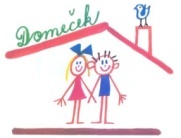 nabízí 18.-25. 8. 2024Chata Slunečná – Zdobnice (Orlické hory) www.horskachataslunecna.cz5 800,- KčV chatě je jídelna, společenská místnost, venkovní sportovní plocha a venkovní bazén. Zajištěna je strava 5x denně a pitný režim.Náplň tábora: cvičení, turistika, výlet, sportovní aktivity, hryPřihlášení je možné pouze na uvedených kontaktech. Podmínkou účasti dítěte na táboře je uhrazení platby na účet MONETA MONEY BANK Pardubice, č.ú. 1502709524/0600 nejpozději do 31. 5. 2024, jako variabilní symbol uveďte toto číslo: 1825 + číslo přihlášky. 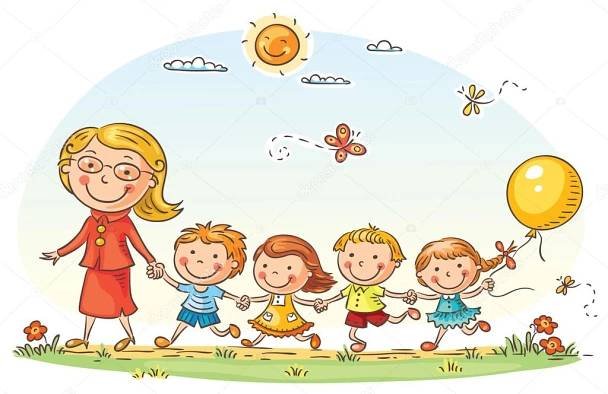   Kontakt: Lucie Dvořáková 605 111 110, mail: dvorakova.lucie@seznam.cz